Дата исследования:  Ф.И.О.  Анамнез:Mensis  с 12 лет, цикл нерегулярный Последняя менструация – 23.01.2017 г, 10 день 30-40 дневного менструального цикла  Беспокоят болезненные ощущения при mensis, обильные mensis.Матка:положение: anteversio;  контуры: ровные, чёткие, форма обычнаяразмеры   47,7х27,7х46,9 мм.Структура миометрия не изменена 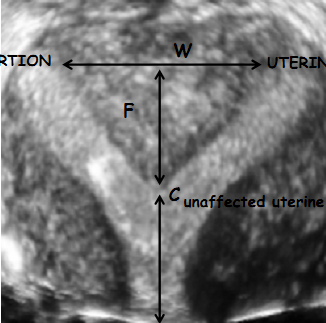 Эндометрий:	7,93	мм. Эхографическая картина соответствует средней стадии фазы пролиферации, линейной структуры. Границы   четкие, контуры ровные. Полость матки: не деформирована, не расширена  Шейка матки:  29,3х19,9х30,3 мм  не изменена Цервикальный канал не расширен.Яичники:Левый:  40,7х19,7х17,4 мм, объем 7,47 см3 (не увеличен).  Контуры ровные, чёткие.В типичном месте. Фолликулы  Ø 2,9-9,3 мм, в количестве 8 шт. Компрессия безболезненная.Правый:  41,3х21,2х21,2 мм, объем 9,71 см3 (не увеличен).  Контуры ровные, чёткие.В типичном месте. Фолликулы  Ø 2,4-9,4 мм, в количестве 7 шт, максимальный фолликул не визуализируется. Компрессия безболезненная.Жидкость в полости малого таза: не определяется.Заключение: убедительных эхографических признаков патологии на момент проведения исследования не выявлено. Однорогая  матка – AFS:  2d,   ЕSHRE/ESGE:  U4b C0 V0Матка с неполной перегородкой  - AFS: 5a, ЕSHRE/ESGE:  U2а C1 V1Матка с полной перегородкой – AFS: 5b, ЕSHRE/ESGE:  U2b C1 V1Удвоение матки с перегородкой в шейке – AFS:  3,   ЕSHRE/ESGE: U3b C2 V1Двутелая (двурогая) матка с перегородкой - ЕSHRE/ESGE: U3сЭхографические признаки однорогой матки без рудиментарного рогаЭхографические признаки неполной перегородки маткиЭхографические признаки матки с полной перегородкой, перегородкой в шейке, неполной перегородки во влагалищеЭхографические признаки удвоения матки, удвоения шейки, неполной перегородки во влагалищеЭхографические признаки двурогой матки с перегородкой      I.          Гипоплазия /агенезия:      а. влагалища      b. шейки      c. тела матки      d. маточных труб      e. комбинированная     II.         Однорогая матка.                 a. полость рудиментарного рога сообщается с полостью матки                 b. полость рудиментарного рога не сообщается с полостью матки                 c. отсутствие полости                 d. отсутствие рога     III.        Удвоенная матка     IV.        Двурогая матка                 a. полная форма                 b. частичная форма     V.         Внутриматочная перегородка                 a. полная внутриматочная перегородка                 b. неполная внутриматочная перегородка     VI.        Седловидная матки     VII.       Аномалии, связанные с применением ДЭС Рекомендации: консультация гинеколога-эндокринолога; акушера-гинеколога повторное 3D УЗИ  органов малого таза по согласованию с лечащим врачом на 5-7    /  25-27 день менструального цикла через  3   6 12 месяцев / после проведенного леченияВРАЧ:  к.м.н.  ЧУБКИН Иван Викторович			подпись_______________              www.chubkin.ru /  e-mail ultrasound@list.ru / моб тел 911-001-09-09*СТК 06.802. Оформление и управление документацией, регламентирующей процессы, действующие в  Компании The ESHRE/ESGE Classification System, 2013    ** Классификация мюллеровых аномалий Американского общества репродуктивной медицины (ASMR) 1988 г.:***Это любая матка, имеющая прямой или изогнутый контур дна матки, с внутренним углублением на уровне средней линии дна матки не превышающим 50% от толщины стенки матки.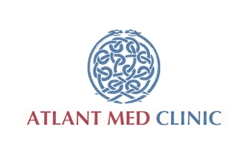 ПРОТОКОЛ 3 D УЗИ ОРГАНОВ МАЛОГО ТАЗА С ПРОГРАМНЫМ РАСЧЕТОМ ОВАРИАЛЬНОГО РЕЗЕРВА SonoAVC FollicleVoluson E8 Expert®, трансабдоминальное сканирование, ультразвуковой мультичастотный объёмный конвексный  датчик RAB4-8-D)              (Voluson E8 Expert®, трансабдоминальное трансвагинальное сканирование, ультразвуковой мультичастотный объёмный конвексный  датчик RAB4-8-D, RIC5-9-D)ПараметрзначениеW – ширина полости матки (расстояние между устьями маточных труб = между углами полости матки), ммF – глубина  выемки дна матки (фундальной выемки) = длина перегородки, ммC – интактная полость матки (без перегородки), мм1- Глубина выемки наружного контура2- Расстояние от внешнего контура матки до фундальной выемки 3- Угол, образующийся  центральной точкой выпуклости